Перспективы внедрения международных железнодорожных стандартовКомардин Е.В.  Анализ деятельности Организации содружества железных дорог и Международного союза железных дорог и изучение алгоритмов легитимации международных железнодорожных стандартов в законодательстве Российской Федерации.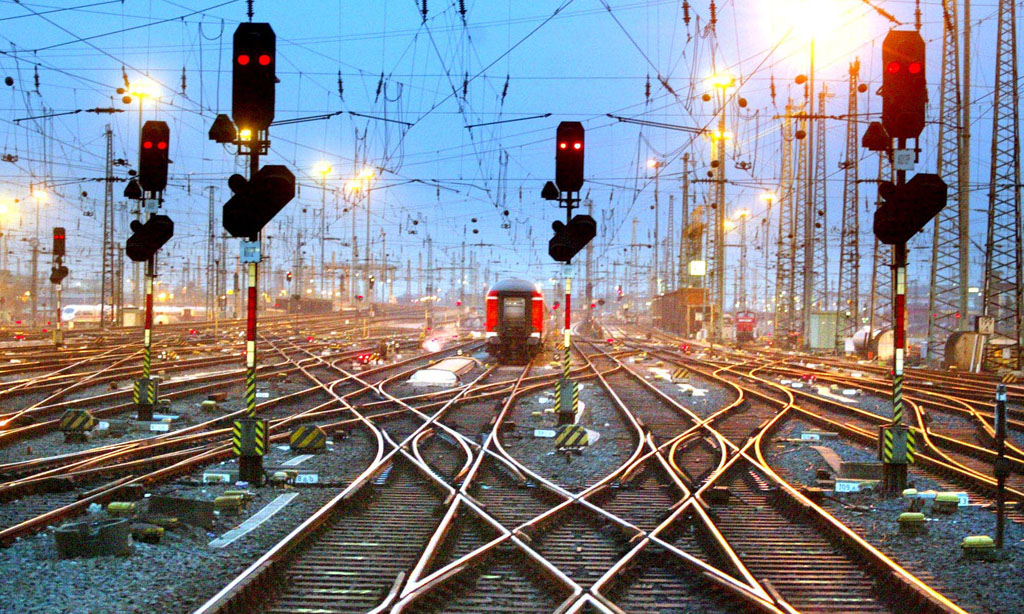 1. Статус и действие международных железнодорожных стандартов  МСЖД и ОСЖДНа основе совместных памяток ОСЖД/МСЖД планируется подготовка международных железнодорожных стандартов (МЖС).В соответствии с концепцией Платформы по стандартизации МСЖД МЖС представляют собой добровольно разрабатываемые и соблюдаемые железнодорожные стандарты, не противоречащие действующим нормам, законам, предписаниям и иным спецификациям, утвержденным правительствами стран и носящим обязательный характер.На заседании XXX Конференции генеральных директоров МСЖД, прошедшей в Праге (20-24 апреля 2015 г.) было принято решение об образовании совместной рабочей группы МСЖД-ОСЖД для разработки стандартов. Было определено, что совместная рабочая группа (СРГ) со стороны МСЖД будет подчиняться платформе по стандартизации, а со стороны ОСЖД — Казахстанским и Российским железным дорогам. Она образована по инициативе Белорусских, Казахстанских, Российских и Монгольских железных дорог, выступивших с совместным предложением о преобразовании памяток МСЖД/ОСЖД в международные железнодорожные стандарты. Было предложено начать работу со следующих памяток:•	ОСЖД 500/МСЖД 505-6 Общие правила по габаритам для подвижного состава в интероперабельном (бесперегрузочно-беспересадочном) международном сообщении;•	ОСЖД 524/МСЖД 508-3 Пассажирские вагоны. Общие требования к тележкам с раздвижными колесными парами для железных дорог колеи 1435 мм и 1520 мм;•	ОСЖД 535/МСЖД 535-2 Грузовые вагоны. Унификация и размещение ступенек, концевых площадок, переходных мостиков, поручней, канатных крюков и воздухозапорных кранов грузовых вагонов с учетом использования автосцепки на дорогах членах ОСЖД и МСЖД.На заседании совместной рабочей группы ОСЖД/МСЖД в июле 2015 г. утвержден порядок разработки и утверждения МЖС, который включает следующие процедуры:- подготовка 1-ого проекта МЖС;- свод отзывов технических экспертов рабочих групп (продолжительность 2 месяца);- согласование совместной рабочей группой;- рассмотрение экспертами (МСЖД: Форумы; ОСЖД: 5-ая Комиссия) (продолжительность 2 месяца);- окончательный проект;- утверждение соответствующими Форумами МСЖД.Предполагается проводить 4 совещания в год совместной группы ОСЖД-МСЖД по МЖС.	Вопросы, связанные со статусом МЖС, можно частично раскрыть через ответ МСЖД на письмо железных дорог Республики Казахстан от 9 января 2015 г:- Каков будет статус международных железнодорожных стандартов, добровольный или обязательный?Подобно другим международным стандартам, таким как ISO, IEC, CEN/CENELEC, МЖС являются добровольными стандартами; они могут стать обязательными, если они введены через национальные законы.- Какова область применения МЖС, будут ли они распространяться на продукцию или будут устанавливать требования в части эксплуатации? 	МСЖД является объединением железнодорожных компаний, МЖС не промышленные стандарты. МЖС в основном охватывают функциональные и эксплуатационные аспекты железнодорожного жизненного цикла системы (в том числе эксплуатации и технического обслуживания).- Будут ли регулироваться требования к процедуре проектирования железнодорожной продукции и ее утилизации?МЖС не регулируют железнодорожную систему или подсистему; МЖС обеспечивают  функциональные и эксплуатационные аспекты железнодорожного транспорта.- Кто будет контролировать железные дороги по соблюдению требований МЖС в области эксплуатации?Каждая страна (или их группа) будет определять национальные органы по контролю за МЖС. - Какова будет ответственность и какие ограничения железнодорожных компаний в случае несоответствия требованиям МЖС?Назначенные государствами органы по контролю будут определять ответственность за несоответствие требованиям МЖС в соответствии с тем, какой характер будут носить МЖС для той или иной страны: обязательный или рекомендательный.2. Алгоритм (варианты) легитимации международных железнодорожных стандартов  российским законодательствомВ соответствии с Федеральным законом от 27 декабря 2002 г. № 184-ФЗ «О техническом регулировании» международный стандартом является стандарт, принятый международной организацией. Исходя из данной нормы, а также из положений Соглашения о единых принципах и правилах технического регулирования в Республике Беларусь, Республике Казахстан и Российской Федерации, международным стандартом может быть стандарт, разработанный любой международной организацией. Федеральный закон от 29 июня 2015 г. № 162-ФЗ «О стандартизации в Российской Федерации» не конкретизирует понятие «международный стандарт», максимально обходя его упоминание  в тексте. Кроме того, закон ссылается на документы международных организаций по стандартизации, но также не указывает, что в них включается.В соответствии со статьей 5 Федерального закона «О стандартизации в Российской Федерации» применение международных стандартов осуществляется в соответствии с международными договорами Российской Федерации и указанным Федеральным законом.Роль и значение международного стандарта определена статьей 15 Федерального закона «О стандартизации в РФ», согласно которой международные стандарты могут являться базой для разработки национальных стандартов, за исключением случаев, если такое использование признано невозможным вследствие несоответствия требований международных стандартов климатическим и географическим особенностям Российской Федерации, техническим и (или) технологическим особенностям или по иным основаниям либо Российская Федерация в соответствии с установленными процедурами выступала против утверждения международного стандарта или отдельного его положения.В рамках организаций ИСО и МЭК выработаны требования по разработке международных стандартов и иных международных документов (не являющихся международными стандартами):- Руководство ИСО/МЭК 21-1:2005 «Принятие международных стандартов и других международных документов на региональном или национальном уровне. Часть 1. Принятие международных стандартов» (ISO/IEC Guide 21-1:2005 «Regional or national adoption of International Standards and other International Deliverables - Part 1: Adoption of International Standards», NEQ);- Руководство ИСО/МЭК 21-2:2005 "Принятие международных стандартов и других международных документов на региональном или национальном уровне. Часть 2. Принятие международных документов, кроме международных стандартов»  (ISO/IEC Guide 21-2:2005 «Regional or national adoption of International Standards and other International Deliverables - Part 2: Adoption of International Deliverables other than International Standards», NEQ).Указанные международные документы разработаны Специальной технической консультативной группой Технического руководящего бюро (ТМВ) ИСО и Бюро по управлению стандартизацией (SMB) МЭК.Как было указано выше, международный стандарт – это стандарт, принятый международной организацией. Законодательство не предусматривает каких-то конкретных требований к статусу или составу (формированию) международных организаций. Можно привести лишь требования гражданского процессуального законодательства, устанавливающие правоспособность международной организации в российском правовом поле. В соответствии с пунктом 3 статьи 400 ГПК РФ процессуальная правоспособность международной организации устанавливается на основе международного договора, в соответствии с которым она создана, ее учредительных документов или соглашения с компетентным органом РФ. Международными организациями являются объединения межгосударственного характера (межправительственные, межгосударственные международные организации) и негосударственного характера (неправительственные, негосударственные международные организации), созданные на основе соглашений. В отношении межправительственных международных организаций указанными соглашениями обычно являются международные договоры, заключенные государствами в лице уполномоченных органов. Что касается неправительственных международных организаций (общественных объединений), то общепринятой процедуры их признания в данном статусе не существует - каждая организация объявляет себя национальной или международной положениями своего устава. Однако существует ряд общепринятых критериев, которым должна соответствовать международная неправительственная организация:- цели организации и ее деятельность по достижению поставленных целей должны иметь международное значение;- членами (участниками) организации являются субъекты как минимум двух государств, либо результативная деятельность организации осуществляется как минимум в двух государствах.Международные неправительственные организации или ее представители также могут быть наделены статусом наблюдателя или консультативным статусом при международной межправительственной (межгосударственной) организации.Международные организации могут быть как универсальными (то есть открытыми для любых стран), например, МСЖД, ОСЖД, так и региональными (членами данной международной организации могут только государства определенного региона), например, Евразийский экономический союз (ЕАЭС).В связи с этим отметим, что Федеральный закон от 15 июля 1995 г. № 101-ФЗ «О международных договорах Российской Федерации» определяет международную организацию только лишь как межгосударственную, межправительственную организацию (абз. 8 ст. 2 Федерального закона).В соответствии с п. 2 ст. 26 Федерального закона «О стандартизации в РФ», условия применения международных стандартов, региональных стандартов, межгосударственных стандартов, региональных сводов правил, стандартов иностранных государств, сводов правил иностранных государств, в результате применения которых на добровольной основе обеспечивается соблюдение требований утвержденного технического регламента или которые содержат правила и методы исследований (испытаний) и измерений, в том числе правила отбора образцов, необходимые для применения и исполнения утвержденного технического регламента и осуществления оценки соответствия, устанавливаются в соответствии с Федеральным законом от 27 декабря 2002 года  № 184-ФЗ «О техническом регулировании».
В соответствии с указанной нормой (п.2 ст. 16.1) Федерального закона №184-ФЗ в перечень документов в области стандартизации, в результате применения которых на добровольной основе обеспечивается соблюдение требований принятого технического регламента, могут включаться международные стандарты  при условии регистрации указанных стандартов и сводов правил в Федеральном информационном фонде технических регламентов и стандартов.Полномочия государственного органа в сфере стандартизации в отношении международных стандартовПорядок регистрации федеральным органом исполнительной власти в сфере стандартизации документов национальной системы стандартизации, в том числе, международных стандартов, утверждается федеральным органом исполнительной власти, осуществляющим функции по выработке государственной политики и нормативно-правовому регулированию в сфере стандартизации.Федеральный орган исполнительной власти в области стандартизации:-  вводит в действие межгосударственные стандарты, отменяет действие межгосударственных стандартов и приостанавливает действие межгосударственных стандартов;-организует издание и распространение документов национальной системы стандартизации, международных стандартов и региональных стандартов, документов международных организаций по стандартизации и региональных организаций по стандартизации и др.;- заключает в порядке, установленном законодательством Российской Федерации, международные договоры Российской Федерации межведомственного характера в установленной сфере деятельности, в том числе по информационному обмену, применению и распространению международных стандартов;- определяет порядок и условия применения международных стандартов (в настоящее время не принят), межгосударственных стандартов, региональных стандартов, а также стандартов иностранных государств. Поэтому в этой части можно говорить о ранее действовавших нормах.Прежде чем рассматривать способы легитимации международных стандартов в национальную систему стандартизации, необходимо отметить, что есть теоретическая возможность включения в российскую систему стандартизации совместных памяток МСЖД/ОСЖД. В соответствии Федеральным законом  о стандартизации на территории РФ можно применять так же документы международных организаций, не являющиеся международными стандартами (часть 3 статьи 5,часть 2 статьи 30), под данную терминологию можно подвести и совместные памятки МСЖД/ОСЖД.Кроме того, соответствующие механизмы закладывает и межгосударственный стандарт «ГОСТ Р 1.7-2014. Стандартизация в Российской Федерации. Стандарты национальные. Правила оформления и обозначения при разработке на основе применения международных стандартов. Указанный стандарт также устанавливает правила оформления предварительных национальных стандартов, рекомендаций по стандартизации и национальных стандартов Российской Федерации, разрабатываемых на основе применения международных документов, не являющихся международными стандартами».В соответствии с данным стандартом на основе применения совместных памяток могут быть разработаны национальные стандарты и рекомендации по стандартизации.Возможные способы легитимации МЖС правовой системой России представлены ниже.2.1. Легитимация МЖС через включение в перечни стандартов Таможенного союзаКомиссия Таможенного союза утверждает перечень международных и региональных стандартов, а в случае их отсутствия – национальных (государственных) стандартов государств, содержащих правила и методы исследований (испытаний) и измерений, в том числе правила отбора образцов, необходимые для применения и исполнения требований принятого технического регламента Таможенного союза и осуществления оценки (подтверждения) соответствия продукции.Обязательное подтверждение соответствия проводится путем доказательства: выполнения требований технического регламента ТС, требований национальных стандартов и (или) сводов правил. В этом случае действует принцип «презумпции соответствия», согласно которому выполнение конкретных требований межгосударственных стандартов, содержащихся в соответствующих Перечнях, считается соблюдением требований технического регламента ТС. Межгосударственные стандарты должны содержать требования безопасности и методы их подтверждения. Применение на добровольной основе межгосударственных стандартов является достаточным условием соблюдения требований технического регламента ТС.Вопросы включения международных стандартов в перечни стандартов, обеспечивающих соблюдение требований технических регламентов Таможенного союза регулируются Решением Коллегии Евразийской экономической комиссии № 306 от 25 декабря 2012 г. «Об утверждении Положения о порядке разработки и утверждения перечней международных и региональных стандартов, а в случае их отсутствия – национальных (государственных) стандартов государств – членов Таможенного союза, обеспечивающих соблюдение требований технического регламента Таможенного союза и необходимых для осуществления оценки (подтверждения) соответствия». В соответствии с указанным Решением формирование проектов перечней осуществляется путем включения в них стандартов с учетом следующих приоритетов:а) межгосударственные стандарты, принятые на основе международных и (или) региональных стандартов;б) национальные (государственные) стандарты государств-членов, принятые на основе международных и (или) региональных стандартов;в) международные и (или) региональные стандарты (за исключением межгосударственных стандартов) (в случае отсутствия межгосударственных и национальных стандартов, принятых на основе международных и (или) региональных стандартов);г) межгосударственные и национальные (государственные) стандарты государств-членов, разработанные не на основе международных и (или) региональных стандартов.Исключения из порядка формирования проектов перечней составляют случаи, когда стандарты не соответствуют целям принятия технического регламента, в том числе вследствие климатических или географических факторов, технологических и других особенностей.В сфере железнодорожного транспорта Решением Комиссии Таможенного союза от 15 июля 2011 г. № 710 приняты технические регламенты Таможенного союза «О безопасности железнодорожного подвижного состава», «О безопасности высокоскоростного железнодорожного транспорта», «О безопасности инфраструктуры железнодорожного транспорта». Также данными решениями утверждены перечни стандартов в целях обеспечения требований технических регламентов. Предусмотрено включение дополнительных стандартов по мере их разработки в данные перечни стандартов.В декабре 2014 г. были утверждены программы по разработке межгосударственных стандартов в целях обеспечения требований технических регламентов в сфере железнодорожного транспорта. Например, Решение Коллегии ЕЭК от 2 декабря 2014 г. № 226 «О программе по разработке (внесению изменений, пересмотру) межгосударственных стандартов, в результате применения которых на добровольной основе обеспечивается соблюдение требований технического регламента Таможенного союза «О безопасности железнодорожного подвижного состава» (ТР ТС 001/2011), а также межгосударственных стандартов, содержащих правила и методы исследований (испытаний) и измерений, в том числе правила отбора образцов, необходимые для применения и исполнения требований технического регламента Таможенного союза «О безопасности железнодорожного подвижного состава» (ТР ТС 001/2011) и осуществления оценки (подтверждения) соответствия продукции». Подобные решения приняты в отношении технических регламентов «О безопасности высокоскоростного железнодорожного транспорта»  (Решение № 227), «О безопасности инфраструктуры железнодорожного транспорта» (Решение № 228).	Таким образом, можно выделить следующие варианты введения МЖС в систему технического регулирования железнодорожного транспорта в Таможенном союзе:	1. Включение в перечни стандартов, обеспечивающих соблюдение требований технических регламентов ТС.В соответствии с вышеуказанным решением Коллегии ЕЭК, приоритетом при включении в перечни стандартов обладают национальные и межгосударственные стандартов. При этом они должны быть приняты на основе международных стандартов.2. Разработка межгосударственных стандартов на основе МЖС.Разработка межгосударственных стандартов на основе МЖС должна быть предусмотрена в программах разработки межгосударственных стандартов, утверждаемых Решением Коллегии ЕЭК. При этом МЖС должны обеспечивать соблюдение требований технических регламентов в сфере железнодорожного транспорта. 	В любом из двух вариантов МЖС должны соответствовать целям принятия технического регламента, в том числе вследствие климатических или географических факторов, технологических и других особенностей.В итоге можно отметить, что процесс легитимации МЖС через включение в перечни стандартов в целях соблюдения требований технических регламентов Таможенного союза в сфере железнодорожного транспорта будет достаточно сложен ввиду того, что приоритетом при включении в перечни стандартов обладают национальные и межгосударственные стандарты. МЖС могут быть включены в перечни стандартов только в случае отсутствия межгосударственных и национальных стандартов, принятых на основе международных и (или) региональных стандартов. В данном случае возможным выходом из ситуации будет инициирование Россией разработки межгосударственных стандартов на основе МЖС.2.2. Легитимация МЖС путем принятия международного договораОсобую сферу правового регулирования составляет международное транспортное право, формируемое международными соглашениями СМГС и СМПС, принятыми в рамках ОСЖД и имеющими статус межправительственных соглашений. Данные соглашения содержат большой перечень приложений, регулирующих вопросы организации перевозок, безопасности движения и эксплуатации. Указанные соглашения являются частью правовой системы Российской Федерации и применяются при правовом регулировании вопросов эксплуатации железнодорожного транспорта в международном сообщении. Установленные ими требования носят обязательный характер для железных дорог, отправителей и получателей грузов в части гражданско-правовых отношений (см. постановление Президиума Высшего арбитражного суда РФ от 04.12.2012 № 9583/12). Однако  не ясен статус СМГС и СМПС при применении их норм в части правового регулирования безопасности движения и эксплуатации железнодорожного транспорта.В законодательстве о международных договорах и стандартизации отсутствует информация о процедурах введения в действие стандартом с помощью международного договора. Таким образом, существует теоретическая возможность легитимации МЖС путем принятия международного договора. Однако в данном случае нет ясности в том, каким образом будут МЖС вводиться в российскую систему: придется ли каждый стандарт вводить путем принятия международного договора, что будет нелогичным и сложным процессом, либо например, вводить путем принятия международного договора перечень стандартов. 2.3. Легитимация МЖС путем внесения в Информационный фондДля того чтобы международный стандарт стал частью системы документов по стандартизации он должен быть зарегистрирован в Федеральном информационном фонде технических регламентов и стандартов. Либо, если он только принят на учет национальным органом Российской Федерации по стандартизации, международный железнодорожный стандарт должен быть переведен на русский язык и надлежащим образом заверен.Формирование данного Информационного фонда осуществляется в соответствии с Постановлением Правительства РФ от 15 августа 2003 года № 500 «О федеральном информационном фонде технических регламентов и стандартов и единой информационной системе по техническому регулированию».Информационный фонд создается и ведется Федеральным агентством по техническому регулированию и метрологии, которое взаимодействует при ведении указанного фонда с федеральными органами исполнительной власти, субъектами хозяйственной деятельности, общественными объединениями, международными и зарубежными организациями по техническому регулированию, стандартизации, метрологии и оценке соответствия. Единая информационная система по техническому регулированию является информационной системой общего пользования и включает в себя массивы документов в виде официальных публикаций, на бумажном носителе и в электронно-цифровой форме, справочно-поисковый аппарат и соответствующие информационные технологии. В нее также входит справочная служба, обеспечивающая выполнение положений Соглашения по техническим барьерам в торговле и Соглашения по применению санитарных и фитосанитарных мер Всемирной торговой организации, касающихся информации о технических регламентах, стандартах и процедурах оценки соответствия.Также в Информационном фонде содержится информация о международных договорах в области стандартизации и подтверждения соответствия и о правилах их применения.Международные стандарты хранятся в федеральном информационном фонде технических регламентов и стандартов на бумажном носителе и в электронно-цифровой форме.Федеральный орган исполнительной власти в сфере стандартизации ежемесячно размещает на своем официальном сайте в информационно-телекоммуникационной сети "Интернет" информацию о проводимых работах по стандартизации в текущем году, а также об утвержденных документах национальной системы стандартизации (п. 8 ст. 23).2.4. Легитимация МЖС через межгосударственные стандарты (МГС)Работа по разработке межгосударственных стандартов ведется в рамках деятельности Межгосударственного совета по стандартизации, метрологии и сертификации СНГ, который является региональной организацией по стандартизации и нормативной документации в странах СНГ. Рабочими органами МГС являются межгосударственные технические комитеты. В сфере железнодорожного транспорта действует межгосударственный технический комитет «Железнодорожный транспорт» (МТК 524).Работа по стандартизации ведется в соответствии с программами, которые МГС составляет на основе обобщения предложений, поступающих от национальных органов по стандартизации. Межгосударственные стандарты могут разрабатываться на основе межгосударственных и региональных стандартов.Существует ряд ГОСТов, регулирующих вопросы межгосударственной стандартизации:1. ГОСТ 1.0-92 Межгосударственная система стандартизации (МГСС). Основные положения (с Изменениями № 1-6).2. ГОСТ 1.2-2009. Межгосударственная система стандартизации. Стандарты межгосударственные, правила и рекомендации по межгосударственной стандартизации. Правила разработки, принятия, применения, обновления и отмены. 3. ГОСТ 1.3-2014 Межгосударственная система стандартизации. Стандарты межгосударственные. Правила разработки на основе международных и региональных стандартов; Приказом Федерального агентства по техническому регулированию и метрологии от 5 декабря 2014 г. № 1947-ст данный стандарт введен в действие в качестве национального стандарта Российской Федерации с 1 июля 2015 г.Описание процесса разработки, принятия и изменения межгосударственного стандарта развернуто регулируется в ГОСТ 1.2-2009. Межгосударственная система стандартизации. Стандарты межгосударственные, правила и рекомендации по межгосударственной стандартизации. Правила разработки, принятия, применения, обновления и отмены. Введен в действие 1 мая 2010 г. Приказом Федерального агентства по техническому регулированию и метрологии от 15 декабря 2009 г. № 845-ст данный ГОСТ введен в действие в Российской Федерации для применения в качестве национального стандарта с 1 мая 2010 г.В соответствии с данным ГОСТом разработку межгосударственного стандарта осуществляют на основании программы работ по межгосударственной стандартизации, по решению МГС или по инициативе национального органа по стандартизации государства - участника Соглашения о проведении согласованной политики в области стандартизации, метрологии и сертификации или межгосударственного технического комитета по стандартизации, за которым закреплена соответствующая сфера деятельности или объект стандартизации.Разработка межгосударственного стандарта осуществляется в следующем порядке:- первая стадия - организация разработки стандарта;- вторая стадия - разработка первой редакции проекта стандарта и ее рассмотрение в государствах - участниках Соглашения;- третья стадия - разработка окончательной редакции проекта стандарта, ее рассмотрение в государствах - участниках Соглашения и голосование;- четвертая стадия - принятие стандарта и его регистрация.В качестве основы для проекта межгосударственного стандарта могут быть предложены:- действующий или разрабатываемый (на любой стадии) национальный стандарт государства-разработчика, другого государства - участника Соглашения или иной страны;- действующий или разрабатываемый (на стадии окончательной редакции) международный или региональный стандарт;- международный документ, не являющийся международным стандартом. При этом должны быть соблюдены следующие условия:1) содержание применяемого стандарта (документа) должно удовлетворять целям межгосударственной стандартизации, установленным в ГОСТ 1.0; к ним относятся:- защита интересов потребителей и каждого государства - участника Соглашения в вопросах качества продукции, услуг и процессов (далее - продукция), обеспечивающих безопасность для жизни, здоровья и имущества населения, охрану окружающей среды;- обеспечение совместимости и взаимозаменяемости продукции и других требований, представляющих межгосударственный интерес;- содействие экономии всех видов ресурсов и улучшению экономических показателей производства государств - участников Соглашения;- устранение технических барьеров в производстве и торговле, содействие повышению конкурентоспособности продукции государств - участников Соглашения на мировых товарных рынках и эффективному участию государств в межгосударственном и международном разделении труда;- содействие повышению безопасности хозяйственных объектов государств - участников Соглашения при возникновении природных и техногенных катастроф, а также других чрезвычайных ситуаций.2) наличие международного, регионального или двухстороннего соглашения, допускающего такое применение стандарта (документа), или разрешение правомочного на это органа.Межгосударственный стандарт принимается МГС по результатам голосования в автоматизированной информационной системе МГС или непосредственно на заседании совета.Принятие стандарта выносят на заседание МГС по предложению национального органа, не согласного с результатами голосования по его проекту. На заседание МГС также выносят принятие наиболее важных основополагающих стандартов, затрагивающих интересы всех государств - участников Соглашения, если такая процедура принятия предусмотрена в программе работ по межгосударственной стандартизации.Таким образом, для того, чтобы разработать межгосударственный стандарт на основе МЖС, необходимо соблюсти следующие условия:1) инициирование разработки межгосударственного стандарта национальным органом по стандартизации государства - участника Соглашения о проведении согласованной политики в области стандартизации, метрологии и сертификации или межгосударственного технического комитета по стандартизации, за которым закреплена соответствующая сфера деятельности или объект стандартизации (в данном случае это МТК 524);2) содержание МЖС должно удовлетворять целям межгосударственной стандартизации, которые описаны выше;3) наличие международного, регионального или двухстороннего соглашения, допускающего такое применение стандарта (документа), или разрешение правомочного на это органа.2.5. Опыт легитимации международных стандартов в соответствии с национальными стандартами Применение международных стандартов в Российской Федерации основывалось также на требованиях, изложенных в российских стандартах. Так, к таким стандартам относились: - ГОСТ Р 1.0-92 Государственная система стандартизации Российской Федерации. Основные положения был введен в действие 01.01.1993 г. и действовал до 30.06.2005 г.;- ГОСТ Р 1.0-2004 Стандартизация в Российской Федерации. Основные положения был введен в действие 30.06.2005 г. и действовал до 30.06.2013 г.;- ГОСТ Р 1.0-2012 Стандартизация в Российской Федерации. Основные положения действует с 01.07.2013 г.Наиболее развернуто описан процесс применения международных стандартов в РФ в ГОСТ Р 1.0-92 и ГОСТ Р 1.0-2004. В соответствии с ними международные, региональные и национальные стандарты других стран применяются на основе международных соглашений (договоров) о сотрудничестве или с разрешения соответствующих региональных организаций и национальных органов, если их требования удовлетворяют потребностям народного хозяйства. 	Международные и региональные стандарты (при условии присоединения к ним Российской Федерации), а также национальные стандарты других стран (при наличии соответствующих соглашений с этими странами) применяют на территории Российской Федерации в качестве государственных стандартов. 	Применение в Российской Федерации международных, региональных стандартов, документов ЕЭК ООН и других международных, региональных организаций, а также национальных стандартов других стран осуществляют принятием государственного стандарта, представляющего собой:- или аутентичный текст на русском языке соответствующего документа;- или аутентичный текст на русском языке соответствующего документа с дополнительными требованиями, отражающими специфику потребностей народного хозяйства.Также международные, региональные стандарты, документы ЕЭК ООН и других международных, региональных организаций и национальные стандарты других стран могут применяться в качестве стандартов отраслей, стандартов предприятий и стандартов научно-технических, инженерных обществ и других общественных объединений до их принятия в качестве государственных стандартов Российской Федерации.С 1 июля 2013 г. действует ГОСТ Р 1.0-2012. В нем, в отличие от предыдущих стандартов, подробно не описан процесс применения международных стандартов в России. Говорится лишь о том, что  международные стандарты, региональные стандарты и своды правил, а также стандарты и своды правил иностранных государств, в результате применения которых на добровольной основе обеспечивается соблюдение требований технического регламента или которые содержат правила и методы исследований (испытаний) и измерений, в том числе правила отбора образцов, необходимые для применения и исполнения технического регламента и осуществления оценки соответствия, и их переводы на русский язык регистрируют в Федеральном информационном фонде технических регламентов и стандартов на основании положительного заключения ТК.Также с 2001 г. по 2009 г. действовали «Рекомендации по стандартизации. Порядок применения международных и региональных стандартов в Российской Федерации», принятые Постановлением Госстандарта РФ от 25.12. 2001 № 596-ст.В соответствии с Рекомендациями основной целью применения международных и региональных стандартов в Российской Федерации является гармонизация требований (правил, общих принципов, показателей, норм или характеристик) нормативных документов по стандартизации, действующих на территории Российской Федерации, с соответствующими требованиями международных или региональных стандартов.Применение международных и региональных стандартов в Российской Федерации осуществляют путем:- прямого применения международных или региональных стандартов. При этом прямое применение международных или региональных стандартов осуществляют независимо от их принятия в нормативных документах по стандартизации, действующих на территории Российской Федерации;- косвенного применения международных или региональных стандартов Каждый из вариантов применения международных стандартов в России подробно описан в данных Рекомендациях.В качестве государственных стандартов Российской Федерации применяют международные и региональные стандарты, требования которых являются объектом государственной стандартизации и которые:- разработаны международными или региональными организациями, членом которых является Российская Федерация, при условии, что Российская Федерация в этих организациях положительно голосовала по соответствующим стандартам на этапе одобрения;- разработаны международными и региональными организациями, членом которых Российская Федерация не является, но заинтересована в применении этих стандартов при наличии соответствующего разрешения на их применение, полученного Госстандартом России от соответствующей международной или региональной организации в порядке, установленном этой организацией.При этом до принятия международных или региональных стандартов в качестве государственных стандартов Российской Федерации они могут применяться в качестве стандартов отраслей, предприятий, общественных организаций, а также вводиться в технические условия на разрабатываемую или изготавливаемую продукцию. В этом случае порядок проведения работ по применению международных или региональных стандартов определяется соответствующим субъектом хозяйственной деятельности.Таким образом, как в национальных стандартах, так и в рекомендациях был подробно описан порядок применения международных стандартов в Российской Федерации. Однако в настоящее время данные документы утратили силу, а новый документ, регламентирующий данные вопросы, пока не принят.2.6. Легитимация МЖС через разработку стандарта организации Положения МЖС могут быть инкорпорированы в национальную систему технического регулирования путем разработки на их основе стандарта организации.В соответствии со ст.21 Федерального закона «О стандартизации в РФ» стандарты организаций разрабатываются организациями  самостоятельно исходя из необходимости их применения. Стандарты организаций разрабатываются с учетом соответствующих документов национальной системы стандартизации.Порядок разработки, утверждения, учета, изменения, отмены и применения стандартов организаций и технических условий устанавливается организациями самостоятельно.Проект стандарта организации  перед его утверждением может представляться в соответствующий технический комитет по стандартизации или проектный технический комитет по стандартизации для проведения экспертизы, по результатам которой технический комитет по стандартизации или проектный технический комитет по стандартизации готовит соответствующее заключение.Предложения по разработке стандартов организаций содержатся в национальном стандарт  ГОСТ Р 1.4 - 2004 «Стандартизация в Российской Федерации. Стандарты организаций. Основные положения» (устанавливает общие положения при разработке и применении стандартов организаций).Данный способ не является оптимальным, так как в данном случае подлежит применению не сам МЖС, а разработанный на его основе стандарт организации.Выводы С точки зрения актуального российского законодательства (после принятия Федерального закона от 29 июня 2015 г. № 162-ФЗ «О стандартизации в Российской Федерации») памятки ОСЖД и совместные памятки ОСЖД/МСЖД, особенно имеющие обязательный характер, могут применяться в российской правовой системе, в том числе в качестве документов в области стандартизации.Основная задача разработки МЖС в части технического регулирования заключается в обеспечении эксплуатационной совместимости. При этом сфера эксплуатации железнодорожного транспорта находится за пределами предмета технического регулирования в Российской Федерации и в Таможенном Союзе. Эта сфера регулируется в рамках отдельных соглашений Совета по железнодорожному транспорту, и в рамках двусторонних договоренностей государств, а также в рамках деятельности ОСЖД («международное транспортное право»).Формальных препятствий для применения обязательных памяток ОСЖД и совместных памяток ОСЖД/МСЖД для целей регулирования вопросов эксплуатационной совместимости нет (с учетом вышеизложенного). Проблемными могут оказаться вопросы установления требований к эксплуатации, которые вытекают из требований к продукции и ее процессам, установленным в рамках технического регулирования. Это и может быть полем основного применения МЖС на первоначальном этапе. При этом основную проблему может составить даже не внедрение и применение МЖС, а формирование правовой основы для установления единых эксплуатационных требований, так как эти вопросы в значительной мере оказываются в компетенции национальных органов, а также в компетенции стран Евросоюза и европейских органов по стандартизации (CEN/CENELEC). Скорее всего, пересечение МЖС со стандартами указанных организаций и составляет основную проблему в согласованиях с восточноевропейскими государствами. Преодолеть эту позицию сразу (например – при заключении Меморандума) будет очень сложно.Реалистичным вариантом представляется все же продвижение МЖС «инициативной группой стран» в формате «добровольного присоединения». При этом важно в эту группу включить представителей Евросоюза. В перспективе, после утверждения МЖС в качестве самостоятельного вида документов ОСЖД/МСЖД, эту деятельность нужно будет кооперировать с деятельностью в рамках Международной организации по стандартизации (ISO).В Постановлении Госстандарта РФ от 25.12. 2001 № 596-ст «Рекомендации по стандартизации. Порядок применения международных и региональных стандартов в Российской Федерации» (действовали с 2001 по 2009 г.), был подробно описан порядок применения международных стандартов в Российской Федерации, в частности, требования к международным стандартам для того, чтобы они могли действовать в России, формы применения (прямое и косвенное) и др. Однако, в настоящее время данный документ утратил силу. Вследствие чего необходимо принятие нового постановления Росстандарта (данная функция закреплена за ним Федеральным законом о стандартизации), который будет регулировать порядок применения международных стандартов в России.Для обеспечения применения в России различных видов документов в области стандартизации необходимо разработать порядок и условия применения международных стандартов, межгосударственных стандартов, региональных стандартов, а также стандартов иностранных государств.